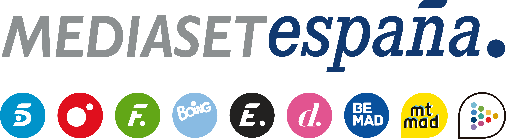 Madrid, 22 de junio de 2021Expulsión y nuevo cambio de localización, en ‘Supervivientes 2021’La duodécima gala del concurso arrancará mañana miércoles en Cuatro (21:45h) y continuará en Telecinco (23:15h) tras el fútbol.Nueva expulsión entre los supervivientes, que tendrán que afrontar un cambio de localización, aunque en este caso será temporal. La nueva gala de ‘Supervivientes 2021’, que conducirán Jorge Javier Vázquez y Lara Álvarez este miércoles 23 de junio, acogerá la salida del grupo de uno de los tres nominados: Lara, Tom y Alejandro.Además, tras el traslado previsto para esta noche durante la emisión de ‘Supervivientes: Tierra de Nadie’ de los ‘desterrados’ a Cayo Paloma, el grupo de supervivientes se trasladará a vivir a Playa Destierro para experimentar durante unos días la dureza de sus condiciones.También tendrá lugar un divertido juego de recompensa y los dos semifinalistas del juego de líder disputarán la final, en la que lucharán por lograr la ansiada inmunidad en la Noria Infernal.Al final del programa, se celebrará una nueva ronda de nominaciones.